IntroductionCongratulations! You have successfully added your item to edShare. Now you want to add links or embed codes to GCULearn. This document shows you how to add links to documents, presentations or multimedia items.If you added a multimedia item, remember it usually takes overnight to run all the processes and create the embed code. If the code does not appear the next day, then contact us at edshare@gcu.ac.uk and we will look into it.Adding a linkDocuments (PDF, Word and PowerPoint)Go to your edShare item’s page. If there is more than one file attached to the record, then highlight the item you wish to link. Documents (PDF or Word) and presentations (PowerPoint) work slightly differently to multimedia files. Here is an example of a PDF file:Highlight fileRight click the Download link and select copy link address. You now have a link ready to add to GCULearn or a web page.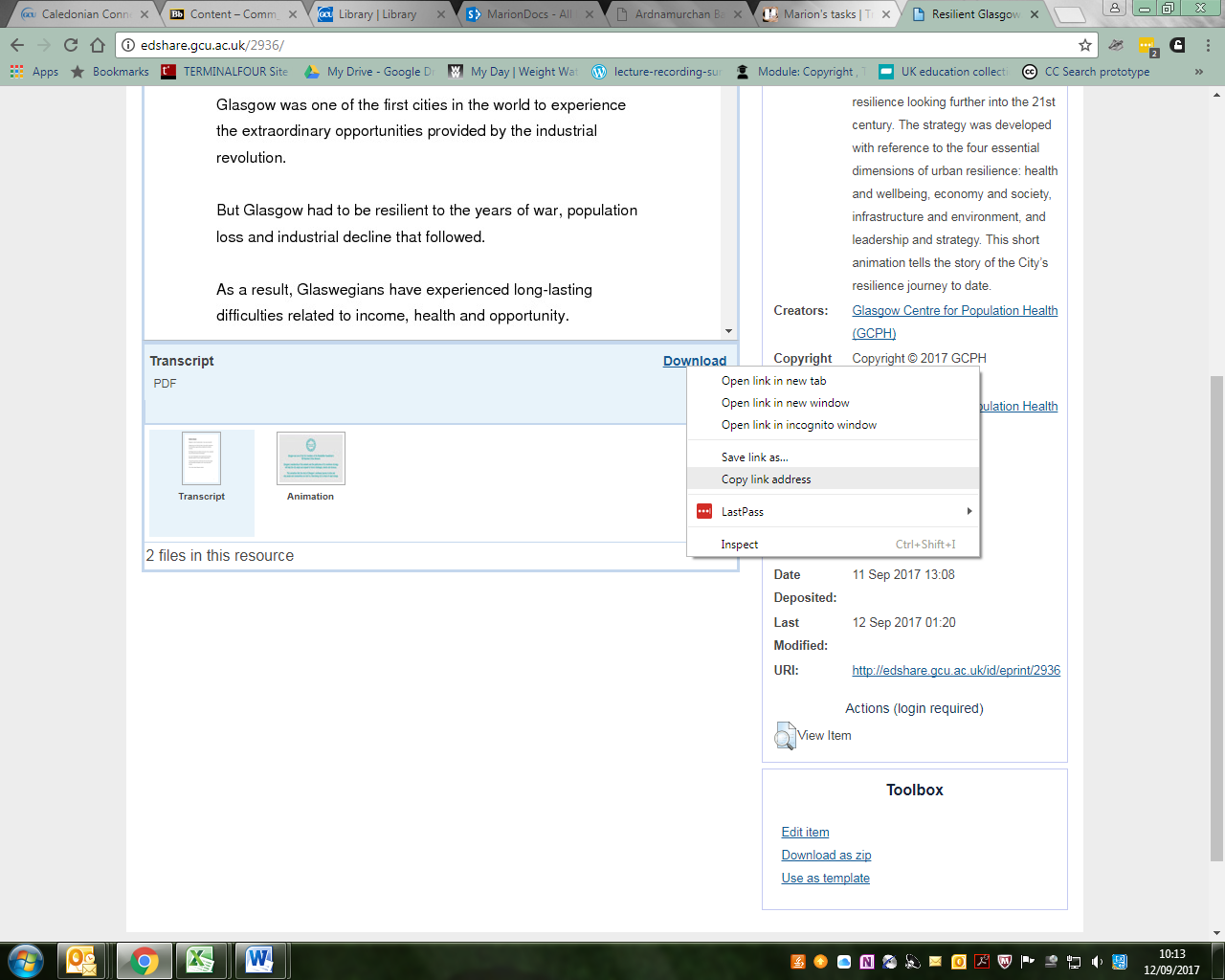 Sign in to GCULearnGo to the appropriate place in your module, and click Create item (you can also use Create link, but usually you will want to add some instructions for your students).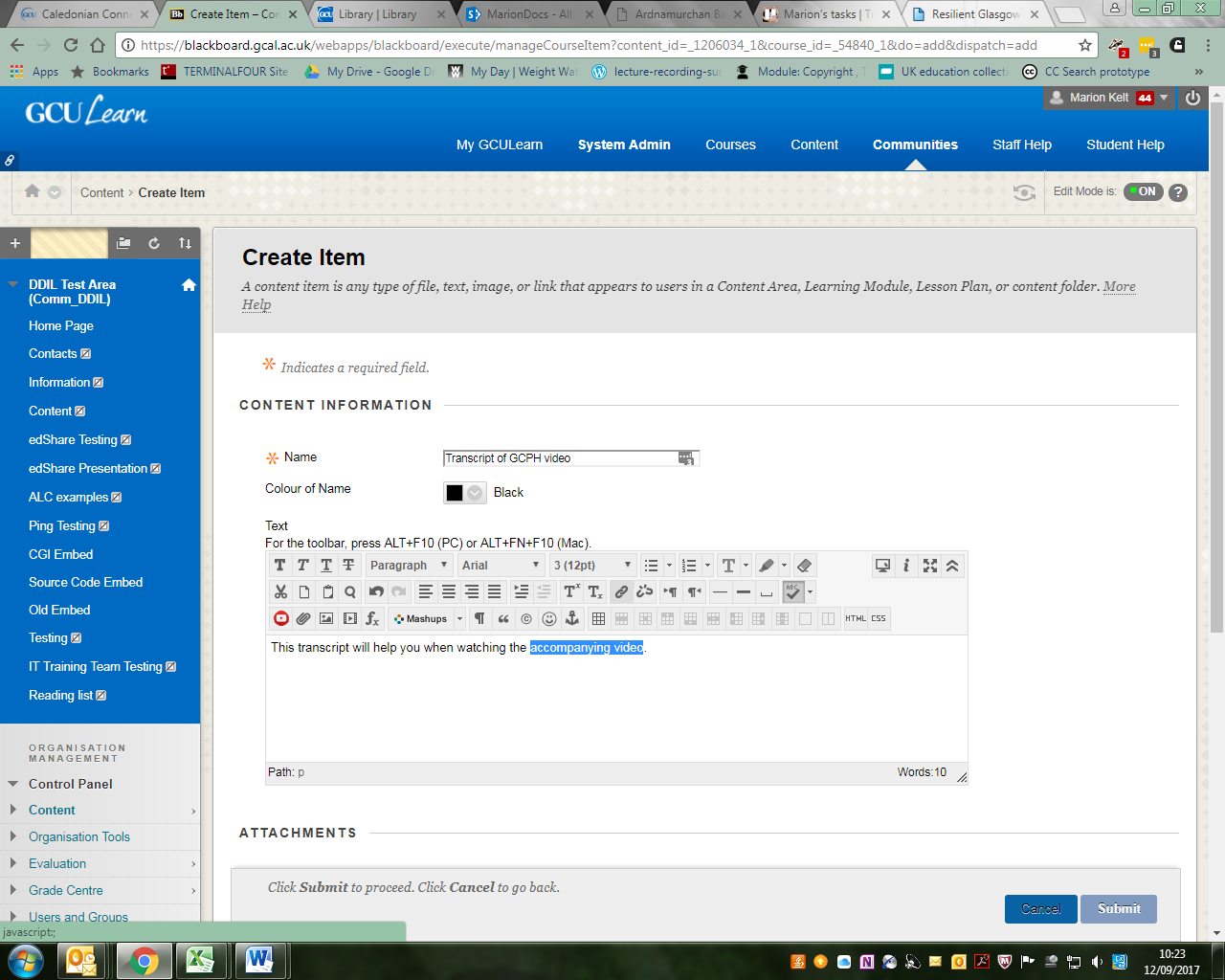 Highlight the text to be linked and click the hyperlink icon.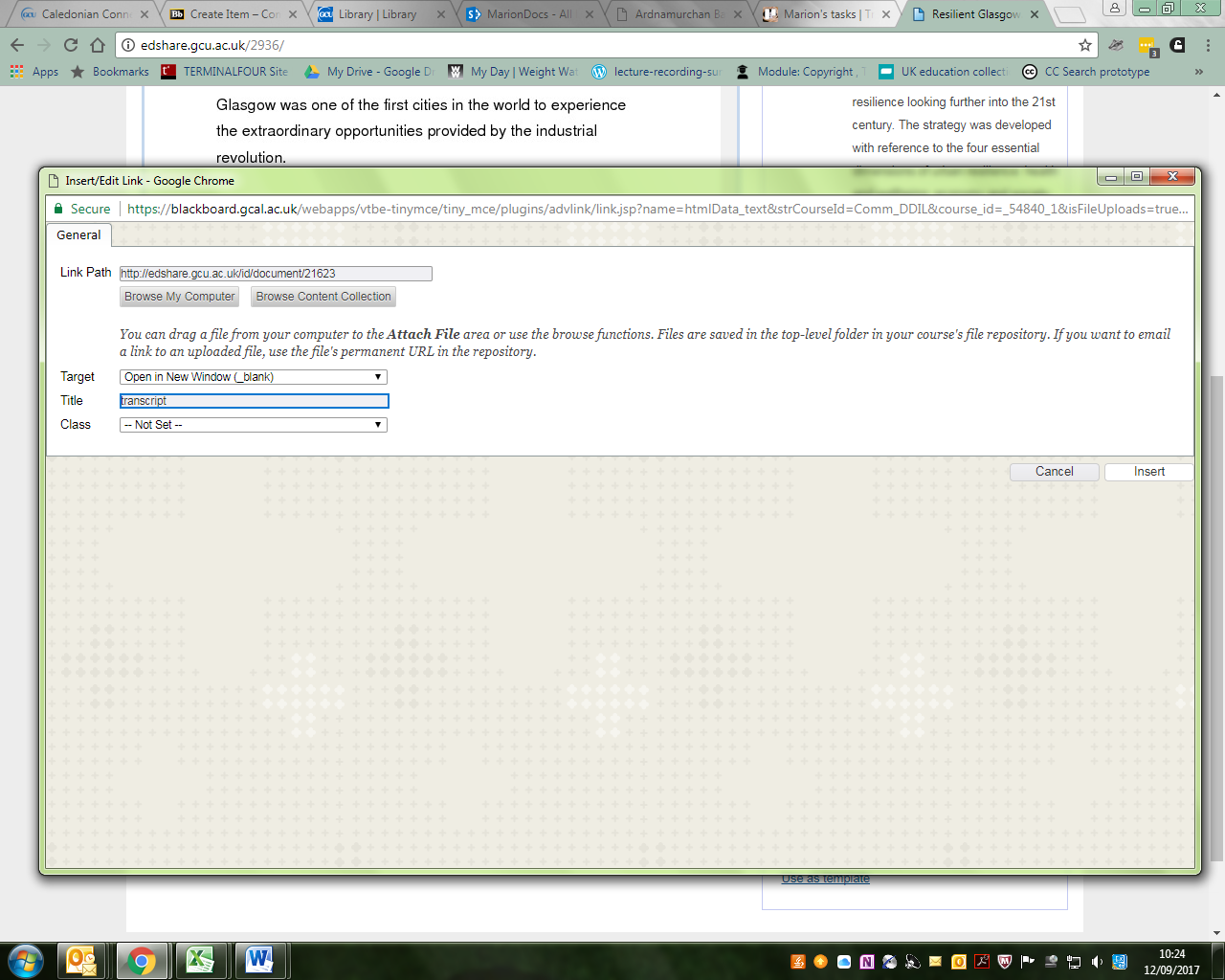 Paste the link into the link path boxSet target to open in new windowClick submitMultimedia filesGo to your item in edShare and highlight the appropriate file (if there is more than one)Go to the embed code displayed below the preview windowHighlight the URL between the two sets of inverted commas and copy itInsert the link in GCULearn as outlined above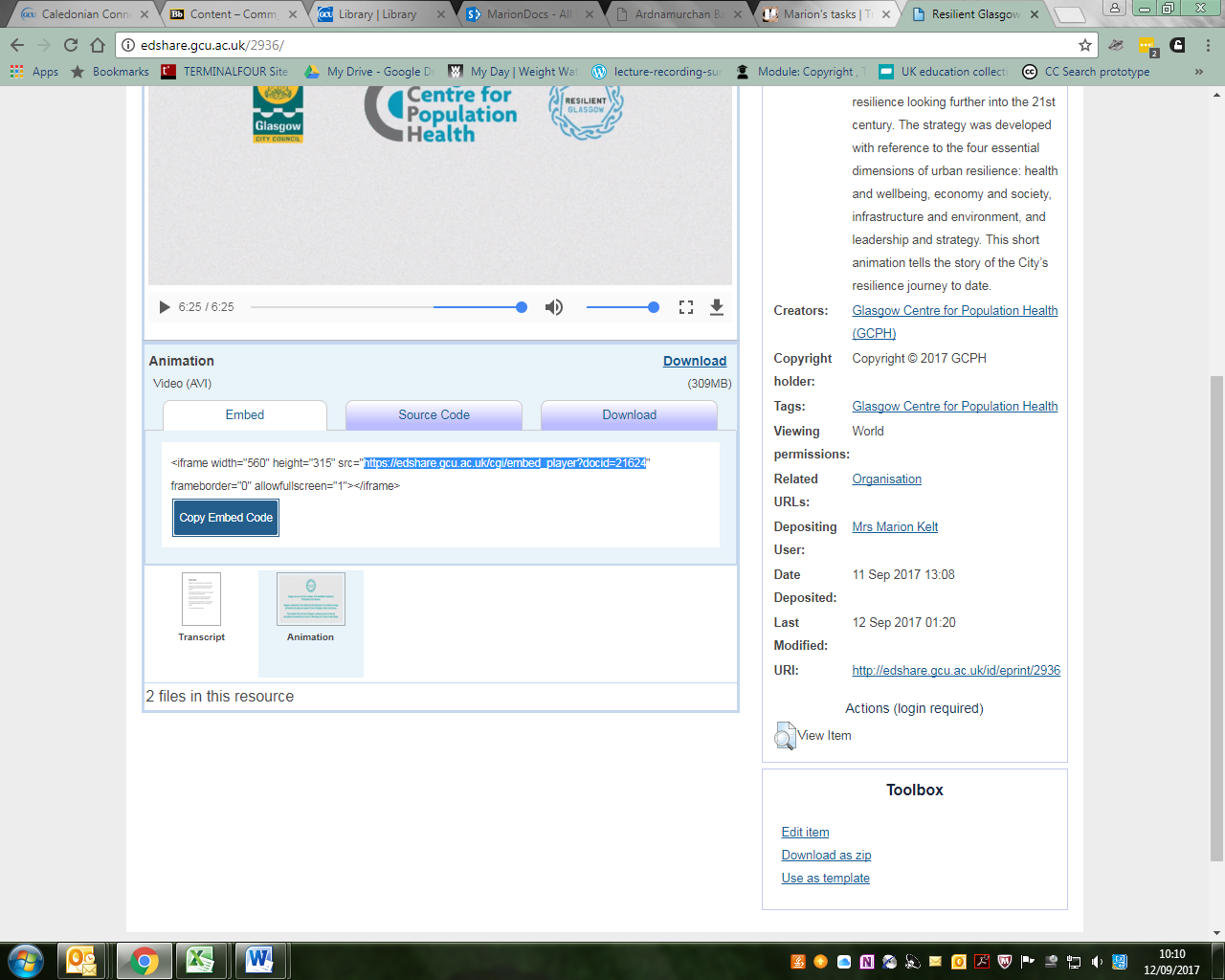 Adding embed codes for multimedia filesFind your item in edShareLook for the embed code displayed below the preview windowClick copy embed code button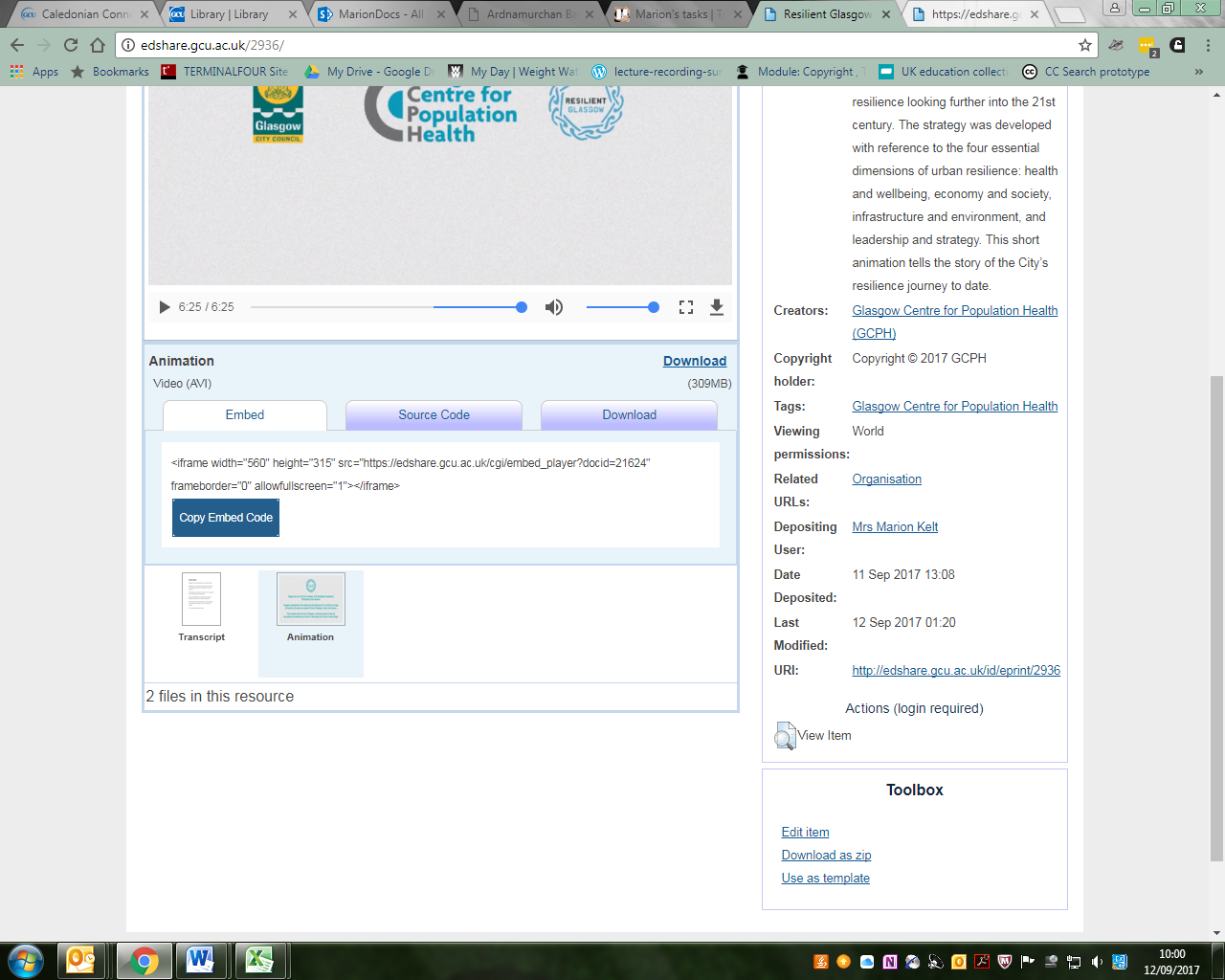 Sign in to GCULearnGo to the appropriate screen in your moduleClick create itemClick the grey HTML button and paste the embed code into the popup windowClick updateAdd in the appropriate title information and click submitThe multimedia item will then display in a HTML5 player on your module page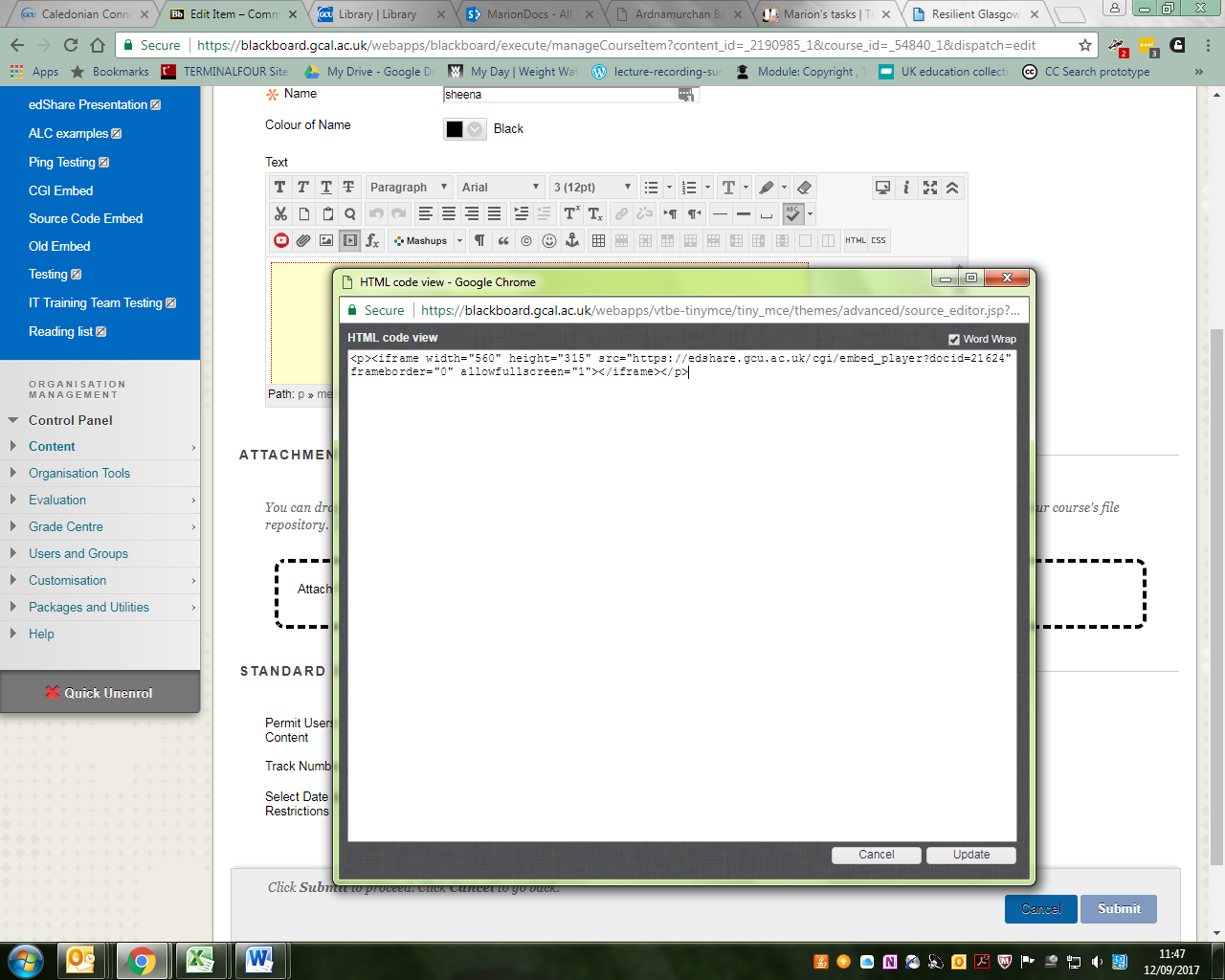 